* Умовні позначки: В - виконує, У - бере участь, П - погоджує, З - затверджує.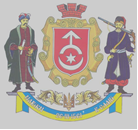 ВИКОНАВЧИЙ КОМІТЕТ СТАРОКОСТЯНТИНІВСЬКОЇ МІСЬКОЇ РАДИВИКОНАВЧИЙ КОМІТЕТ СТАРОКОСТЯНТИНІВСЬКОЇ МІСЬКОЇ РАДИВИКОНАВЧИЙ КОМІТЕТ СТАРОКОСТЯНТИНІВСЬКОЇ МІСЬКОЇ РАДИВИКОНАВЧИЙ КОМІТЕТ СТАРОКОСТЯНТИНІВСЬКОЇ МІСЬКОЇ РАДИВИКОНАВЧИЙ КОМІТЕТ СТАРОКОСТЯНТИНІВСЬКОЇ МІСЬКОЇ РАДИТехнологічна картка адміністративної послуги «Прийняття рішення про створення та забезпечення функціонування дитячого будинку сімейного типу»(назва адміністративної послуги)Технологічна картка адміністративної послуги «Прийняття рішення про створення та забезпечення функціонування дитячого будинку сімейного типу»(назва адміністративної послуги)Технологічна картка адміністративної послуги «Прийняття рішення про створення та забезпечення функціонування дитячого будинку сімейного типу»(назва адміністративної послуги)Технологічна картка адміністративної послуги «Прийняття рішення про створення та забезпечення функціонування дитячого будинку сімейного типу»(назва адміністративної послуги)Технологічна картка адміністративної послуги «Прийняття рішення про створення та забезпечення функціонування дитячого будинку сімейного типу»(назва адміністративної послуги)Розробник:Розробник:Розробник:Розробник:Затверджую:Затверджую:Затверджую:Начальник служби у справах дітейвиконавчого комітету Старокостянтинівської міської радим.п___________   Сергій ЧЕРНОВСЬКИЙНачальник служби у справах дітейвиконавчого комітету Старокостянтинівської міської радим.п___________   Сергій ЧЕРНОВСЬКИЙНачальник служби у справах дітейвиконавчого комітету Старокостянтинівської міської радим.п___________   Сергій ЧЕРНОВСЬКИЙНачальник служби у справах дітейвиконавчого комітету Старокостянтинівської міської радим.п___________   Сергій ЧЕРНОВСЬКИЙМіський голова ___________ Микола МЕЛЬНИЧУКМіський голова ___________ Микола МЕЛЬНИЧУКМіський голова ___________ Микола МЕЛЬНИЧУКРозроблено: 24 січня 2024 рокуРозроблено: 24 січня 2024 рокуРозроблено: 24 січня 2024 рокуРозроблено: 24 січня 2024 рокуРозроблено: 24 січня 2024 рокуРозроблено: 24 січня 2024 рокуРозроблено: 24 січня 2024 року№п/пЕтапи опрацювання звернення про надання адміністративної послугиЕтапи опрацювання звернення про надання адміністративної послугиВідповідальна посадова особаДія *(В, У, П, З)Структурні підрозділи, відповідальні за етапи (дію,рішення)Строки виконання етапів(дії, рішення)1Прийом і перевірка повноти пакету документів, реєстрація заяви, повідомлення замовника про орієнтовний термін виконанняПрийом і перевірка повноти пакету документів, реєстрація заяви, повідомлення замовника про орієнтовний термін виконанняПосадова особа центру надання адміністративних послуг виконавчого комітету міської радиВЦентр надання адміністративних послуг виконавчого комітету міської радиПротягом 1 дня2Передача документів до служби у справах дітей виконавчого комітету міської радиПередача документів до служби у справах дітей виконавчого комітету міської радиПосадова особа центру надання адміністративних послуг виконавчого комітету міської радиВЦентр надання адміністративних послуг виконавчого комітету міської радиПротягом 1 дня3Проведення обстеження умов проживання за результатами якого складається актПроведення обстеження умов проживання за результатами якого складається актПосадові особи служби у справах дітей виконавчого комітету міської радиВСлужба у справах дітей виконавчого комітету міської радиПротягом 10 днів4Підбір дітей – сиріт та дітей, позбавлених батьківського піклування на влаштування в  дитячий будинок сімейного типу (знайомство з дитиною, встановлення контакту, згода дитини на влаштування в  дитячий будинок сімейного типу)Підбір дітей – сиріт та дітей, позбавлених батьківського піклування на влаштування в  дитячий будинок сімейного типу (знайомство з дитиною, встановлення контакту, згода дитини на влаштування в  дитячий будинок сімейного типу)Посадові особи служби  у справах дітей виконавчого комітету міської радиВСлужба у справах дітей виконавчого комітету міської ради5Висновок служби у справах дітей виконавчого комітету міської ради про доцільність створення  дитячого будинку сімейного типу   Висновок служби у справах дітей виконавчого комітету міської ради про доцільність створення  дитячого будинку сімейного типу   Посадові особи служби   у справах дітей виконавчого комітету міської радиВСлужба у справах дітей виконавчого комітету міської ради6Укладення договору  про організацію діяльності дитячого будинку сімейного типу Укладення договору  про організацію діяльності дитячого будинку сімейного типу Посадові особи служби у справах дітей виконавчого комітету міської радиВСлужба у справах дітей виконавчого комітету міської ради7Розгляд питання на засіданні комісії з питань захисту прав дитини.Розгляд питання на засіданні комісії з питань захисту прав дитини.Посадові особи служби у справах дітей виконавчого комітету міської радиВСлужба у справах дітей виконавчого комітету міської ради8Рішення виконавчого комітету міської ради про створення  дитячого будинку сімейного типу    Рішення виконавчого комітету міської ради про створення  дитячого будинку сімейного типу    Посадові особи служби   у справах дітей виконавчого комітету міської радиУСлужба у справах дітей виконавчого комітету міської ради9Передача  рішення виконавчого комітету міської ради про створення  дитячого будинку сімейного типу    до центру надання адміністративних послуг виконавчого комітету міської радиПередача  рішення виконавчого комітету міської ради про створення  дитячого будинку сімейного типу    до центру надання адміністративних послуг виконавчого комітету міської радиПосадова особа служби у справах дітей виконавчого комітетуВСлужба у справах дітей виконавчого комітету міської ради10Повідомлення заявника про результати розгляду його звернення та надання інформації про спосіб отримання відповідіПовідомлення заявника про результати розгляду його звернення та надання інформації про спосіб отримання відповідіПосадова особа центру надання адміністративних послуг виконавчого комітету міської радиВЦентр надання адміністративних послуг виконавчого комітету міської радиПротягом 1 дняЗагальна кількість днів надання послугиЗагальна кількість днів надання послугиЗагальна кількість днів надання послугиЗагальна кількість днів надання послугиЗагальна кількість днів надання послугиЗагальна кількість днів надання послуги30 днівЗагальна кількість днів (передбачена законодавством)Загальна кількість днів (передбачена законодавством)Загальна кількість днів (передбачена законодавством)Загальна кількість днів (передбачена законодавством)Загальна кількість днів (передбачена законодавством)Загальна кількість днів (передбачена законодавством)30 днів